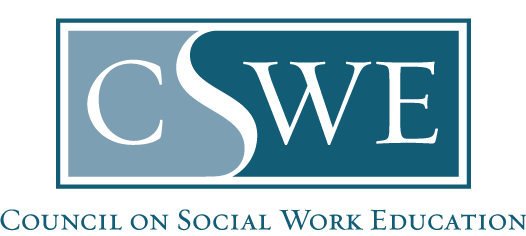 Commission on Accreditation (COA)Department of Social Work Accreditation (DOSWA)Baccalaureate and Master’s Social Work Program Accreditation2022 EPASForm AS M5.0.1(d) | Public Reporting of Assessment Outcomes
Master of Social Work (MSW), University of MaineGeneralist Practice | Summary of Plan Generalist Practice | Summary of Outcomes
 Assessment Data Collected on: 07/2024Specialized Practice | Summary of Plan Area of Specialized Practice: Advanced GeneralistSpecialized Practice | Summary of Outcomes
Area of Specialized Practice: Advanced Generalist PracticeAssessment Data Collected on: 07/2024CompetencyInstrumentInstrument:Expected Level of AchievementCompetency:Expected Level of Achievement for CompetencyCompetency 1:
Demonstrate Ethical and Professional BehaviorInstrument 1: Internship Evaluation90%90%Competency 1:
Demonstrate Ethical and Professional BehaviorInstrument 2: Course Embedded Measure90%90%Competency 2:
Advance Human Rights and Social, Racial, Economic, and Environmental JusticeInstrument 1: Internship Evaluation90%90%Competency 2:
Advance Human Rights and Social, Racial, Economic, and Environmental JusticeInstrument 2: Course Embedded Measure  90%90%Competency 3: Engage Anti-Racism, Diversity, Equity, andInclusion (ADEI) in PracticeInstrument 1: Internship Evaluation90%90%Competency 3: Engage Anti-Racism, Diversity, Equity, andInclusion (ADEI) in PracticeInstrument 2:  Course Embedded Measure90%90%Competency 4: Engage in Practice-informed Research and Research-informed PracticeInstrument 1: Internship Evaluation90%90%Competency 4: Engage in Practice-informed Research and Research-informed PracticeInstrument 2: Course Embedded Measure  90%90%Competency 5: Engage in Policy PracticeInstrument 1: Internship Evaluation90%90%Competency 5: Engage in Policy PracticeInstrument 2:  Course Embedded Measure90%90%Competency 6: Engage with Individuals, Families, Groups, Organizations, and CommunitiesInstrument 1: Internship Evaluation90%90%Competency 6: Engage with Individuals, Families, Groups, Organizations, and CommunitiesInstrument 2:  Course Embedded Measure90%90%Competency 7: Assess Individuals, Families, Groups, Organizations, and CommunitiesInstrument 1: Internship Evaluation90%90%Competency 7: Assess Individuals, Families, Groups, Organizations, and CommunitiesInstrument 2:  Course Embedded Measure90%90%Competency 8: Intervene with Individuals, Families, Groups, Organizations, and CommunitiesInstrument 1: Internship Evaluation90%90%Competency 8: Intervene with Individuals, Families, Groups, Organizations, and CommunitiesInstrument 2:  Course Embedded Measure90%90%Competency 9: Evaluate Practice with Individuals, Families, Groups, Organizations, and CommunitiesInstrument 1: Internship Evaluation90%90%Competency 9: Evaluate Practice with Individuals, Families, Groups, Organizations, and CommunitiesInstrument 2:  Course Embedded Measure90%90%CompetencyCompetency:
Expected Level of Achievement Inclusive of All InstrumentsAggregate ActualOutcomes:All Program Options
n = 38 studentsProgram Option 1Outcomes:On-campus MSW n = 10 studentsProgram Option 2Outcomes:Online-Blended MSWn = 28 studentsCompetency 1: Demonstrate Ethical and Professional Behavior90%96.5%92.9%100%Competency 2: Advance Human Rights and Social, Racial, Economic, and Environmental Justice90%99.9%100%99.8%Competency 3: Engage Anti-Racism, Diversity, Equity, andInclusion (ADEI) in Practice90%99.9%100%99.8%Competency 4: Engage in Practice-informed Research and Research-informed Practice90%92.5%85.0%100%Competency 5: Engage in Policy Practice90%99.3%98.5%100%Competency 6: Engage with Individuals, Families, Groups, Organizations, and Communities90%99.7%100%99.3%Competency 7: Assess Individuals, Families, Groups, Organizations, and Communities90%98.9%100%97.8%Competency 8: Intervene with Individuals, Families, Groups, Organizations, and Communities90%100%100%100%Competency 9: Evaluate Practice with Individuals, Families, Groups, Organizations, and Communities90%99.5%100%98.9%CompetencyInstrumentInstrument:Expected Level of AchievementCompetency:Expected Level of Achievement for CompetencyCompetency 1:
Demonstrate Ethical and Professional BehaviorInstrument 1: Internship Evaluation90%90%Competency 1:
Demonstrate Ethical and Professional BehaviorInstrument 2: Embedded Course Measures90%90%Competency 2:
Advance Human Rights and Social, Racial, Economic, and Environmental JusticeInstrument 1: Internship Evaluation90%90%Competency 2:
Advance Human Rights and Social, Racial, Economic, and Environmental JusticeInstrument 2: Embedded Course Measures  90%90%Competency 3: Engage Anti-Racism, Diversity, Equity, andInclusion (ADEI) in PracticeInstrument 1: Internship Evaluation  90%90%Competency 3: Engage Anti-Racism, Diversity, Equity, andInclusion (ADEI) in PracticeInstrument 2:  Embedded Course Measures90%90%Competency 4: Engage in Practice-informed Research and Research-informed PracticeInstrument 1: Internship Evaluation  90%90% Competency 4: Engage in Practice-informed Research and Research-informed PracticeInstrument 2: Embedded Course Measures  90%90% Competency 5: Engage in Policy PracticeInstrument 1: Internship Evaluation  90%90%Competency 5: Engage in Policy PracticeInstrument 2:  Embedded Course Measures90%90%Competency 6: Engage with Individuals, Families, Groups, Organizations, and CommunitiesInstrument 1: Internship Evaluation  90%90% Competency 6: Engage with Individuals, Families, Groups, Organizations, and CommunitiesInstrument 2:  Embedded Course Measures90%90% Competency 7: Assess Individuals, Families, Groups, Organizations, and CommunitiesInstrument 1: Internship Evaluation  90%90% Competency 7: Assess Individuals, Families, Groups, Organizations, and CommunitiesInstrument 2:  Embedded Course Measures90%90% Competency 8: Intervene with Individuals, Families, Groups, Organizations, and CommunitiesInstrument 1: Internship Evaluation  90%90%Competency 8: Intervene with Individuals, Families, Groups, Organizations, and CommunitiesInstrument 2:  Embedded Course Measures90%90%Competency 9: Evaluate Practice with Individuals, Families, Groups, Organizations, and CommunitiesInstrument 1: Internship Evaluation90%90%Competency 9: Evaluate Practice with Individuals, Families, Groups, Organizations, and CommunitiesInstrument 2:  Embedded Course Measures90%90%CompetencyCompetency:
Expected Level of Achievement Inclusive of All InstrumentsAggregate Actual Outcomes:All Program Options
n = 74 studentsProgram Option 1Outcomes:On-Campus MSWn = 30 StudentsProgram Option 2Outcomes:Online-Blended MSWn = 44 studentsCompetency 1: Demonstrate Ethical and Professional Behavior90%99.7%99.3%100%Competency 2: Advance Human Rights and Social, Racial, Economic, and Environmental Justice90%99.8%99.5%100%Competency 3: Engage Anti-Racism, Diversity, Equity, andInclusion (ADEI) in Practice90%98.3%96.6%99.9%Competency 4: Engage in Practice-informed Research and Research-informed Practice90%97.8%95.5%100%Competency 5: Engage in Policy Practice90%99.0%97.9%100%Competency 6: Engage with Individuals, Families, Groups, Organizations, and/or Communities (relevant system levels are selected by the program to reflect the area of specialized practice)90%99.8%99.5%100%Competency 7: Assess Individuals, Families, Groups, Organizations, and/or Communities (relevant system levels are selected by the program to reflect the area of specialized practice)90%99.6%99.1%100%Competency 8: Intervene with Individuals, Families, Groups, Organizations, and/or Communities (relevant system levels are selected by the program to reflect the area of specialized practice)90%98.8%97.5%100%Competency 9: Evaluate Practice with Individuals, Families, Groups, Organizations, and/or Communities (relevant system levels are selected by the program to reflect the area of specialized practice)90%99.3%98.6%100%